Facciamo il ponte - Siete pronti per la lezione 4?A, da, di, in, su – quante preposizioni! Sei pronto/a per andare avanti con le preposizioni? E con gli articoli? (Secondo te, perché le preposizioni in lezione 4 si chiamano preposizioni a r t i c o l ate?)⃝	Certo, andiamo prof!?  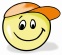  Salta questi esercizi o aiuta qn che deve ripassare!⃝	Insomma, devo ripassare un po‘!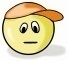  Scegli dagli esercizi qui sotto! Non guardare subito le soluzioni Nel caso fatti aiutare!⃝	Aiuto, non mi ricordo proprio niente!  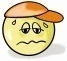  Fai gli esercizi qui sotto con l’aiuto delle soluzioni e/o qn che ti può aiutare!Quale preposizione si usa per dire queste cose in italiano? *=difficilehoch (come il famoso dolce: T I R A M I _ _) 			bei +nome, p.es. nome di tante pizzerie tedesche: _ _ Mario 	in Italien, in Rom, *in der Hauptstadt				auf (mit Berührung) *auf dem/den Tisch			*Sonnenbrille, Gymnastikschuhe (zus.ges. Nomen, Zweck)	von (Besitz, Zu(sammen)gehörigkeit)							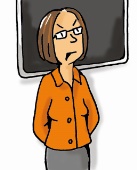 girare per vedere le soluzioni 2.1.⇆__________________________________________________________________________________________________________⇆Facciamo il ponte - Siete pronti per la lezione 4?Ecco le soluzioni 2.1.: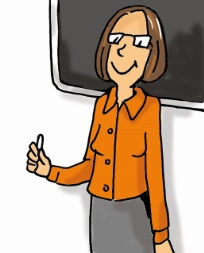 su (sù)dain Italia, a Roma, *nella capitalesu, *sul tavolo*occhiali da sole, *scarpe da ginnasticadiCompleta con gli articoli determinativi! *=difficile *Scrivi m/f/sg./pl. e perché (p.s. +consonante/vocale/…)! ( soluzioni GBH p.13) _____ scuola		*_____ avventure 	*_____ gnocco		*_____ zie		*_____ padre		*_____ architetto		*_____ studenti		*_____ nonni		*_____ amica		*